Сценарий  Новогоднего утренника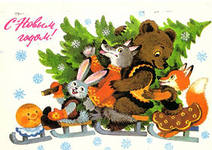 Звучит весёлая музыка, дети входят в зал, где стоит нарядная ёлочка.Ведущий (Старуха): Здравствуйте, гости дорогие, мамы, папы! Сегодня мы с вами здесь собрались на праздник веселья, песни и шутки. Хотим, чтобы ваши надежды сбылись, чтоб скучно вам не было здесь ни минутки. Пусть пляшут ребята, пусть слышится смех, задора и музыки хватит на всех!Песня «В лесу родилась ёлочка»Ведущая-старуха:Я скажу вам по секрету,А вы дальше, всему свету.Что сегодня здесь, у нас,Для веселия – раздолье:Будут музыка и пенье,Танцы, игры, развлеченья.Очень интересные, просто расчудесные!Старик: Этот день мы ждали долго, не видали целый год. Для такого праздника испеки-ка нам, старуха, праздничный торт.Ведущая-Старуха Я по сусекам скребла, по коробам мела, собрала немного муки и замесила колобок и оставила на окне остудить, а колобок соскочил да и убежал(В это время прибежал Колобок и бежит, танцует вокруг елочки. Попадается ему навстречу заяц.)Заяц: Колобок, колобок. Я тебя съем.Колобок: Я колобок, колобок. Я по коробам метен, по сусекам скребен, на окошке стужен.Я от деда не ушел, я от бабы не ушел. И от тебя, заяц,  тоже не уйду.Заяц:  Ха-ха-ха. Сейчас я пообедаю.Колобок: Эх, заяц, смотри какая красивая елка. Ты же любишь барабанить. Сейчас  дети для тебя станцуют, и ты сразу же становишься добрым.Танец мальчиков - барабанщиковВдруг прибегает Волк и прибежит к Колобку и говорит:- Колобок, колобок. Я тебя съем.Колобок: Я колобок, колобок. Я по коробам метен, по сусекам скребен, на окошке стужен.Я от деда не ушел, я от бабы не ушел. И от зайца не ушел, и от тебя, Волк, тоже не уйду.Волк: Хорошо-о-о.Колобок: Нет-нет, Волк-серый хвостик. Ты когда голодный воешь так громко, помоги нам раздуть огонек на елке. (Волк дует и воет) (А у детей фонарики карманные, качают ими)Ведущая-старуха Все ли вы знаете волшебные слова, которые помогут зажечь нашу ёлочку? Правильно: (хором) Ёлка, ёлка, ёлочка! Зелёная иголочка,Зажгись огнями разными, зелёными и красными!Раз, два, три – ёлочка гори!Ведущий: Спасибо тебе, Волк. Какой ты хороший, оставайся с нами, споем песенку.Песня «Маленькая елочка»Вдруг появляется косолапый Медведь и подходит к Колобку говорит: Колобок, колобок я тебя съем.Колобок: Я колобок, колобок. Я по коробам метен, по сусекам скребен, на окошке стужен.Я от деда не ушел, я от бабы не ушел. И от зайца не ушел, от волка не ушел,  и от тебя, Медведь, тоже не уйду.Медведь: А почему-у-у?Ведущий: Ты, Мишка, наверно приехал  на праздник вместе  с Дедом Морозом? Медведь:  Нет, когда я шел сюда, видел Снегурочку и Деда Мороза, пойду помогу им.Ведущая: Давайте, ребята, позовем их. (Дети зовут)Звучит музыка, входит Дед Мороз. Дед Мороз: Ого – го! Иду – иду, ребятушки. Здравствуйте, ребятишки! И девчонки, и мальчишки! Звучит пока глуховато. Ну – ка ещё раз…. Здравствуйте, ребята! Вот теперь ответ ваш не плох. От него я чуть – чуть не оглох. Был у вас я год назад, Снова видеть всех я рад. Подросли, большими стали. А меня – то вы узнали? (Дети отвечают). Дед Мороз: Молодцы, порадовали Деда Мороза. В разноцветном, новогоднем свете праздничных огней поздравляем мы сегодня всех собравшихся друзей.С Новым годом! С Новым счастьем! С новой радостью для всех! Пусть звенят под этой ёлкой песни, музыка и смех!Колобок: Дедушка Мороз, давайте поиграем в игру «Колобок».Игра с Колобком.  Дети встанут в хоровод вместе с другими героями. Под музыку бегает по кругу Колобок, трогая ладошек детей. Как только музыка остановится, Колобок танцует или поет рядом стоящим ребенком.Дед Мороз: Ох ,устали мои ноги, ну -ка сяду, посижу, на детишек погляжу.Ведущая: Дедушка, садитесь, отдохните и послушайте стихи детей. Исполнение стихов1.Перед праздником зимаДля зелёной ёлкиПлатье белое сама сшила без иголки.2. Отряхнула белый снегЁлочка с поклономИ стоит красивей всехВ платьице зелёном.3. Ей зелёный цвет к лицу,Ёлка знает это.Как она под Новый годХорошо одета!4. Откуда приходит Новый год?Новый год слетает с неба?Или из лесу идёт? Или из сугроба снегаК нам приходит Новый год?5. Он, наверное, жил снежинкойНа какой – нибудь звездеИли прятался пушинкойУ Мороза в бороде.6. Спать залез он в холодильникИли к белочке в дупло….Или в старенький будильникОн забрался под стекло?7. Но всегда бывает чудо;На часах двенадцать бьёт…И неведомо откудаК нам приходит Новый год!8. Снег запляшет хоровод,Вихрем закружится;Скоро, скоро Новый год!Рысью в гости мчится.9. Дети водят хоровод,Хлопают в ладоши.Здравствуй, здравствуй Новый год!Ты такой хороший!10. Говорят: под Новый годЧто ни пожелается –Всё всегда произойдёт, Всё всегда сбывается.11. За окном снежинок стая,Тоже водит хоровод.Попрощавшись с годом старым,Мы встречаем Новый год.12. Лесом чистым, полем вьюжным,Зимний праздник к нам идёт,Так давайте скажем дружно:«Здравствуй, здравствуй, Новый год!» Дети: Здравствуй, здравствуй, Новый год!Снегурочка: Дедушка Мороз давай – ка с ребятами сыграем в интересную игру. (Проводится игра «Давайте все делать, как я». Дед Мороз показывает движения, дети повторяют.)ДЕД МОРОЗ:Давайте все делать, как я! (2 хлопка)Давайте все делать, как я! (2 хлопка)А ну-ка, все вместе, все враз! (2 хлопка)Все делают дружно у нас! (2 хлопка)Давайте все топнем, как я! (2 притопа)Давайте все топнем, как я! (2 притопа)А ну-ка, все вместе, все враз! (2 притопа)Все делают дружно у нас! (2 притопа)Давайте смеяться, как я: «Ха-ха!»Давайте смеяться, как я: «Ха-ха!А ну-ка, все вместе, все враз! (Ха-ха!)Все делают дружно у нас! (Ха-ха!)Давайте чихнем все, как я: «Апчхи!»Давайте чихнем все, как я: «Апчхи!»А ну-ка, все вместе, все враз! (Апчхи!)Все делают дружно у нас! (Апчхи!)СНЕГОВИК: Дед Мороз, ты рукавицу потерял.ДЕД МОРОЗ: Где?БЕЛОСНЕЖКА: А вот у ребят, догоняй!(Звучит музыка. Проводится игра «Догони рукавицу».)Снегурочка: Ну и озорник ты, Дед Мороз! Раз ты такой весёлый, мы с ребятами споём про тебя песню.Песня «Дед Мороз» С. ЕфремоваКатится Колобок, появляется Лиса. - Колобок, колобок, куда катишься?- Качусь по дорожке- Колобок, колобок, спой мне песенку! (Колобок запел)А Лиса говорит: - Ах, песенка хороша, да слышу плохо. Колобок, колобок, сядь ко мне на носок да спой еще разок, погромче. Колобок: -Ну-как, ребята, спеть мне еще разок? (Дети отвечают) Не-е-т! Я тебя знаю, ты хитрая. Лучше давай посмотрим какие красавицы-принцессы здесь собрались. (Смотр красавиц-принцесс.) Танец-вальс «Зимняя сказка»  - танцуют принцессы вместе со Снегурочкой.Снегурочка: Лиса Патрикеевна, не ешьте Колобка. Мы с Дедушкой привезли всем подарки. А посмотри, какие ребята нарядные пришли на ёлку!Дед Мороз: Ой, забыл – забыл! Совсем склероз одолел. Я весёлый Дед Мороз Всем подарочки принёс, но куда их положил? Нет, не помню, позабыл. Не оставил ли в лесу? Я сейчас их принесу! Ой, это верёвочка, а какая длинная и никак не тянется. Ну – ка, дети, помогите мне.(Дети как в игре «Репка» берутся друг за друга и все вместе вытягивают санки, на которых стоит коробка с подарками. Дед Мороз и Снегурочка раздают подарки детям).РАЗДАЧА ПОДАРКОВ. Награждение (За отличную учебу, за чистую тетрадь, за активность на празднике, за громкий голос).Снегурочка: Вот и праздник новогодний нам пора кончать. Много счастья вам сегодня пожелаем ,детвора! Дед Мороз: Мы говорим: «До скорого свиданья, до новых встреч!Снегурочка: (подходит к Деду Морозу) нам так не хочется прощаться, мы будем все скучать без вас, как жаль, что нужно расставаться, споём мы песенку для Вас! (Дети берутся за руки и поют песню «До свиданья, Дед Мороз»)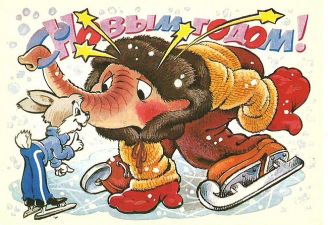 принцесса Ксюша          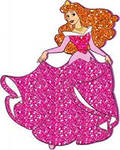 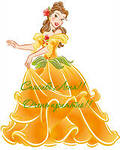 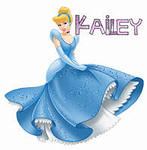       Принцесса на горошине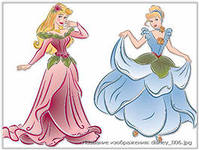 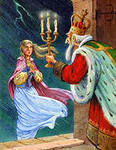 Шапочка         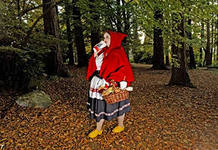 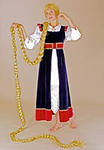 Спящая красавица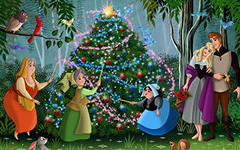  Бела          Фея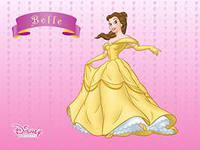 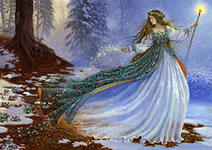 аврора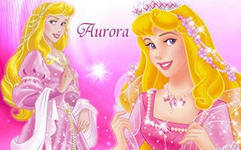 принцесса Ксюша                    Принцесса на горошинеШапочка          РапунцелаСпящая красавица Бела           ФеяАриэль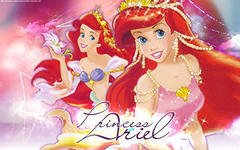  Красавица и чудовище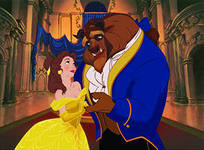 несмеяна   дюймовочка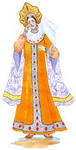 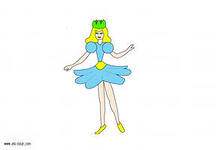 белоснежка          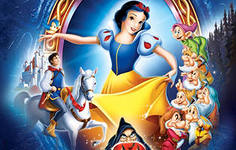 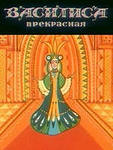     мальвина         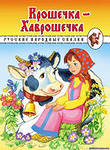 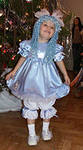 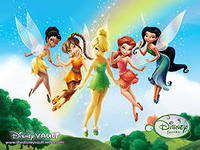 